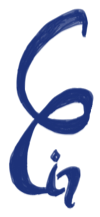 Executive Education Program in Neuromodulation (EEPIN)Programme overviewEEPIN is a university-based certificate course, the first step towards a neuromodulation career. This foundation program designed for “Team Neuromodulation” is delivered online and can also be viewed asynchronously on City university “Media Space” platform, allowing exceptional flexibility and access worldwide.  EEPIN underpins standardized, unbiased education under strict university governance to protect and promote the safe practices in the speciality. The candidate experiences live online teaching sessions, video lectures, interactive activities and case-based discussions from the International faculty whilst receiving personal support from a dedicated “Learning Team” based at City University and Barts Neuromodulation Centre.   StructureThe 4 -day online program, spreading over 2-weeks, draws expertise from Key Opinion Leaders (KOLs), displaying reciprocated didactic lectures with clinical discussions and case studies. Program schedule- Monday, Tuesday 10:00-16:00 pm (GMT) 2nd and 3rd week JuneThe program aims to prepare candidates with the fundamentals of neuromodulation assessed via multiple choice questions leading towards a certificate from the City University, London.Learning ObjectivesThe programme aims to cover the following key topics on the fundamentals of neuromodulation with the potential to incorporate further novel advancements in the field:Indications of neuromodulation – current and emergingPhysics of waveform and implications in neuromodulationPatient selection and Multidisciplinary (MDT) approachProcedural skills including videos for SCS, DRG, ONS, PNS and DBSMechanism of action of current waveforms and their evidence in clinical practiceCurrent neuromodulation devices and available technology Peripheral nerve stimulation and IndicationsNon-invasive neuromodulationHeadache and neuromodulationDeep brain stimulation and indicationsRadiofrequency evidence and emerging indicationsIntrathecal drug delivery therapy and its indicationsHow to set up a neuromodulation serviceHow to implement best clinical practice based on evidenceManaging conflict of interest within neuromodulation industryWho is this program for?This program is aimed for “Team neuromodulation” comprising Physicians, Clinical Nurse Specialists, Physiotherapists, Industry Representatives, Field Clinical Engineers and Allied Health Professionals. Essentially, a candidate who would like to be part of the neuromodulation team, seeking a formal career in neuromodulation with university certification.  Recommended eligibility:Doctors: Experience in Pain medicine, Neurosurgery, Spinal surgery, or NeuromodulationNurses, Physiotherapist, Allied healthcare professionals, Industry representatives and Field Clinical Engineers in neuromodulation: Undergraduate degree and statement of purpose with ability to demonstrate interest in neuromodulationHow to apply?To apply for a place on the upcoming Executive Education Program In Neuromodulation, please email your CV and a statement of purpose (400 words) to EEPIN@city.ac.uk. The deadline for applications is Friday 17th May 2023. All successful candidates will be notified by Friday 24th May.Seats and bursaries are limited. We encourage early application to not miss out on timely enrolment.The fee for the program is £1,950. Limited bursaries of up to 50% are available from The Spine Foundation on a first come first serve basis; contact enquiries@spinefoundation.org.uk for more information.Further information; https://www.city.ac.uk/news-and-events/events/2023/june/executive-education-program-in-neuromodulation